Realizacja projektu edukacyjnego Erasmus+ Partnerstwa strategiczne, 
 temat: „Trudne tematy w dobrej zabawie - wychowanie ku przyszłości”
 Publiczne Przedszkole Nr 7 im. Pszczółki Mai, 
ul. Witosa 22A, 64-920 Piła
Projekt jest w 100% finansowany w ramach programu Erasmus+ Akcja KA201 Partnerstwa strategiczne- wymiana dobrych praktyk  zgodnie z umową nr 2019-1-PL01-KA201-064947 
z dnia 15 listopada 2019 r. Projekt trwa 24 miesiące, począwszy od 1 listopada 2019 r. do 31 października 2021 r. 
Wartość całkowita projektu:	48.391,00 EUROwydatki kwalifikowane:	100%wymagany wkład własny: 	 brak
Celem podjętych w projekcie działań jest wprowadzenie długofalowych zmian, innowacji
i dobrych praktyk niezbędnych do zapewnienia wysokiej jakości kształcenia. W ramach tej akcji opracowaliśmy projekt , który zakłada wymianę dobrych praktyk, mających służyć wzmocnieniu potencjału naszego przedszkola do działań na szczeblu międzynarodowym oraz wymianie metod, praktyk i idei.Dla wysokiej jakości kształcenia chcemy usprawnić organizację procesu rozwijania logicznego myślenia, tak aby oferował wszystkim dzieciom rozwój kompetencji kluczowych na poziomie przygotowującym ich do dalszego etapu nauki, o czym traktują europejskie ramy kształcenia 
w odniesieniu do państw członkowskich Unii Europejskiej (UE) i Komisji.Zwiększymy także kompetencje nauczycieli w sferze zawodowej, poprzez wspieranie ich 
w zdobywaniu i doskonaleniu umiejętności rozwijających  kompetencje kluczowe, prowadzące do ugruntowania statusu zawodu nauczyciela dzieci młodszych, a także wspieranie ich 
w poszukiwaniu innowacyjnych metod nauczania, co warunkuje rozwój osobisty nauczyciela 
i przedszkola.Wdrożymy optymalne sposoby rozwijania umiejętności logicznego myślenia, w tym matematyki i przedsiębiorczości u dzieci w wieku 5-6-lat. Jednym ze sposobów jest wdrożenie europejskich dobrych praktyk-rozwiązań wypracowanych przez kraje partnerskie. Grupy docelowe stanowią dzieci i dobrze przygotowani nauczyciele którzy są organizatorami, animatorami w procesie wszechstronnego rozwoju dziecka.	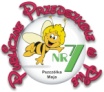 